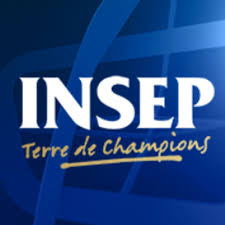 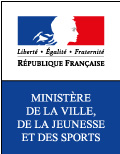 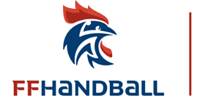 Dossier d’inscription au DESJEPS – Année 2016-2018 Fédération Française de HANDBALLTOUT DOSSIER INCOMPLET SERA IMMÉDIATEMENT REJETÉÉtat CivilMme, M :  	Prénom : ...................................………………………..  Nom de jeune fille :	Date de naissance : ...................…………………..  Lieu de naissance :	Nationalité : ..................................................  N° de Sécurité Sociale :	Adresse :  	Code Postal : .................…………  Commune :	Téléphone :	Mobile :	E-Mail : 	(Merci d’indiquer une  adresse mail où vous serez facilement identifiable)Statut actuel : Étudiant(e) –  préciser : 		Salarié(e) CDI - CDD- 		Fonctionnaire- titulaire - contractuel Demandeur d’emploiINFORMATIONS SUR LE CALENDRIER 2016-2018 SERA FOURNI ULTERIEUREMENTDiplômes scolaires, universitaires et professionnels obtenusFormation demandée et motivationsProjet professionnel et motivationsExpérience professionnelle (Décrivez vos expériences professionnelles)Situation actuelle au regard de l’emploiVos démarches auprès de votre employeur ou du pôle emploiSituation professionnelle actuelleNom de l’employeur : 	Adresse de l’employeur : 	Statut:	Mission(s): 	Fédération sportive :Sportif (ve) de haut niveau :	 Jeune   -   Senior   -   Elite   -   Reconversion Discipline : Lieu d’entraînement :Licencié(e) :Club ………………………………………….Région : ………………………………….….Contraintes d’entraînement (horaires – nombre de séances par jour – durée du trajet) :Meilleures performances : Objectifs sportifs :Avis du Directeur Technique NationalJe soussigné(e), …………………………………………………………………………DTN de la fédération française de ………………………………………………….atteste avoir pris connaissance du projet professionnel de Nom :                                                    Prénom :J’émets l’avis suivant sur sa candidature : Fait à …………………………….., le ………………………………… Signature                             Cachet de la fédération                         Pièces à joindre au dossierTOUT DOSSIER INCOMPLET SERA IMMÉDIATEMENT REJETÉ☐  L’avis du DTN validant la demande de formation☐ La photocopie des diplômes pré-requis (se renseigner auprès des responsables de formation)☐ La photocopie de l’AFPS (attestation de formation aux premiers secours) ou PSC1 (prévention et secours civiques de niveau 1) – OBLIGATOIRE même si vous êtes titulaire d’un BP, d’un BEES1 ou d’un DE☐ 2 enveloppes timbrées (format 22x11) libellées à votre nom et adresse☐ 2 photos d’identité (dont une collée sur le dossier d’inscription)☐ La photocopie recto/verso de la carte d’identité☐ La photocopie de votre attestation de sécurité sociale☐ La photocopie de la carte vitale☐ La photocopie de l’assurance en responsabilité civile☐ La photocopie de l’attestation de recensement (pour les moins de 25 ans) ou certificat de préparation à l’appel de Défense
☐ Les photocopies de vos diplômes donnant accès à des obtentions d’Unités Certificatives (UC) : Diplômes fédéraux, BEES1, DE, tronc commun ou spécifique du BEES2, Licence STAPS.Documents concernant le financement à compléter ☐ La lettre d’engagement financier☐ La fiche de renseignement pour l’établissement de la convention de financement☐ La photocopie du document de prise en charge financière par un OPCA ou autre organisme financeur (à joindre en attente du contrat)☐ Un certificat médical d’aptitude à la pratique de votre discipline sportive de moins de 3 moisINFORMATIONS SUR LE CALENDRIER 2016-2018 SERA FOURNI ULTERIEUREMENTDate de début de formation : Lundi 21 novembre 2016Tests d’entrée en formation :		 vendredi 21 octobre 2016Positionnement des candidats :		 mardi 25 octobre 2016ContactsContact prioritaire fédéral : Paul Landuré paul.landure@orange.frINSEP - Responsable de la formation : Frédéric SADYS -  01 41 74 45 17  frederic.sadys@insep.frPage GUIDE DU DOSSIER FINANCIER Vous désirez suivre la formation D.E.S.J.E.P.S. « PERFORMANCE SPORTIVE » à l’INSEPSTAGIAIRE : M /Mme : _______________________________________________________Domicilié(e) à : _______________________________________________________________N° TEL ______________________________Adresse mail  ___________________________@____________________________________INFORMATIONS SUR LE CALENDRIER 2016-2018 SERA FOURNI ULTERIEUREMENTmontant à confirmer année 2016/2017/2018Intitulé de la formation suivie :  DESJEPS PERFORMANCE SPORTIVE de l’INSEPAnnée : 2016-2018Coût de la formation : 8 652€ (montant à confirmer année 2016/2017/2018)Frais de dossier : 150€ (montant à confirmer année 2016/2017/2018)TOTAL : 8 802€ (montant à confirmer année 2016/2017/2018)Si le stagiaire ne peut prétendre à une prise en charge de FINANCEURS, il s’engage à régler la totalité du coût de la formation avant la fin de la formation.Toute formation engagée est due dans son intégralité Date :Signature OBLIGATOIRE du stagiaire précédée de la mention « lu et accepte les conditions financières »Dossier à retourner à la Fédération avant le :                Jeudi 15 septembreAdresse :FFHB - IFFE/service formation DESJEPS Handballmailto:a.guillaumat@handball-france.euFFHB16, avenue Raspail • CS 30312 • 94257 Gentilly Cedex • Francewww.ff-handball.orgService Formation FFHB :Marie-Lucienne Manijean : tél: 01 46 15 03 70ml.manijean@ff-handball.org Intitulé du diplômeAnnée d’obtention / LieuEmployeursAnnéesMissionsINSEP FormationDossier d’inscription en formationLogofédérationTests d’entrée en formation (pré-sélectioonETP jeudi 20 octobreNOMS des FINANCEURS MontantStagiaire :État :Région:OPCA :Employeur :Autre financeur (préciser) :TOTAL du coût de la formation : (après éventuels allègements suite au positionnement)